                                                                          ОТЧЁТ о работе депутата городской Думы  Зиминского  городского  муниципального образованияседьмого созыва   Монид  Владимира Васильевича  по избирательному  округу № 7  с сентября  2019  по сентябрь  2020 года.Уважаемые избиратели, представляю вашему вниманию отчёт  за период с сентября   2019г – по сентябрь 2020г. Депутатскую деятельность совмещаю с работой  в должности   ген. директора  ОАО  «Зиминский хлебозавод».За отчётный период проделана большая работа совместно с  администрацией Зиминского муниципального образования,  депутатами городской Думы, членами  фракции  «Единая Россия»,  руководителями  предприятий города, общественными организациями.Участие в  работе Зиминской городской Думы.За отчётный период принял участие в 12 заседаниях Городской Думы.В Городской  Думе  состою  в комиссии  по бюджету, ценообразованию, финансово-экономическим вопросам и налоговому законодательству, где являюсь председателем. На комиссиях рассмотрены предложения,  и приняты  решения,  касающиеся  финансово-бюджетной и  налоговой политики. Также заслушана, и принята к сведению информация:   о ходе  реализации программ  социально-экономического развития  Зиминского  городского округа,  об исполнении  бюджета  городского  округа.  Планомерная работа городской  Думы  способствует  созданию условий  для комфортной  жизни  горожан.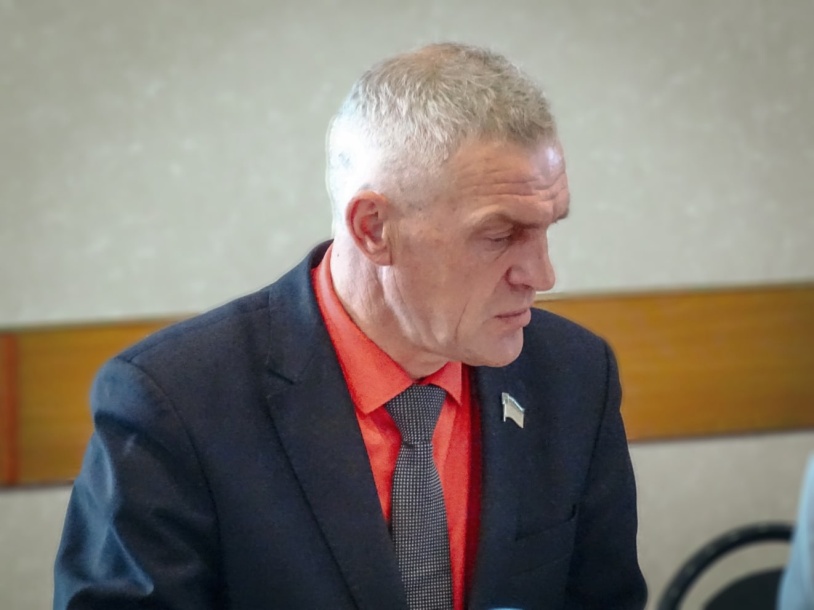 Работа с избирателями. Одним из  главных направлений в своей депутатской деятельности    считаю работу с избирателями, так как основной задачей депутата  является представление  и защита  законных прав  и интересов  граждан. В отчётном периоде встречи проходили в формате  личных приёмов граждан.  Проведено  два приёма, в ходе которых  проводились разъяснительные беседы. Все вопросы,  поступившие в мой адрес рассмотрены  в установленные сроки.  Во время пандемии COVID-19 вопросы  принимали по телефону.Работа с обращениями  граждан.За отчётный период поступали  устные и письменные  обращения  жителей пос. 2- ой Строитель. 28.11.2019г.  в актовом зале  администрации  прошла  встреча  жителей  по вопросам  здравоохранения  с депутатами Городской Думы  и представителями  администрации.На  вопросы  жителей отвечали  отвечали: зам.гл.врача -Косенко Н.В. , первый зам. мэра  - Гудов А.В., председатель городской Думы – Полынцева Г.А., депутаты Думы 7–го созыва: Пушкарёва О.В., Пастухова М.А., Черепанов А.М., Монид В.В.В связи с пандемией COVID-19 совместно с депутатом  8-го округа  Черепановым А.М. приобрели  260  одноразовых  масок. Обращения  граждан рассмотрены своевременно. Часть вопросов решены положительно, даны устные разъяснения. В  мой   адрес поступают обращения  от жителей пос. 2-ой  Строитель с  просьбой оказать  финансовую помощь:  оказал  помощь  обществу слепых на приобретение  новогодних подарков, об установлении   елей  к Новому году- устанавливал  с компанией  Атол по  ул. Бугровая  25,   ул. Новокшонова ,  ул. Каландарашвили ( центр), где были проведены Новогодние  конкурсы.4.Социальная работаУчаствую в проведении мероприятий  2019 -2020г на своём  избирательном округе: День  пожилого человека, День Матери, День  Семьи и Верности, День Строителя, и т.д.Считаю своим долгом чтить память о знаковых  событиях  в истории нашей страны, чтить преемственность поколений, помнить  о подвигах своих дедов и бабушек, своих земляков. А потому  с большим удовольствием  оказываю поддержку для проведения мероприятий  к   празднованию  Дня Великой Победы. Также участвую в городских,  межмуниципальных соревнованиях среди работников городских дум   и сотрудников администраций.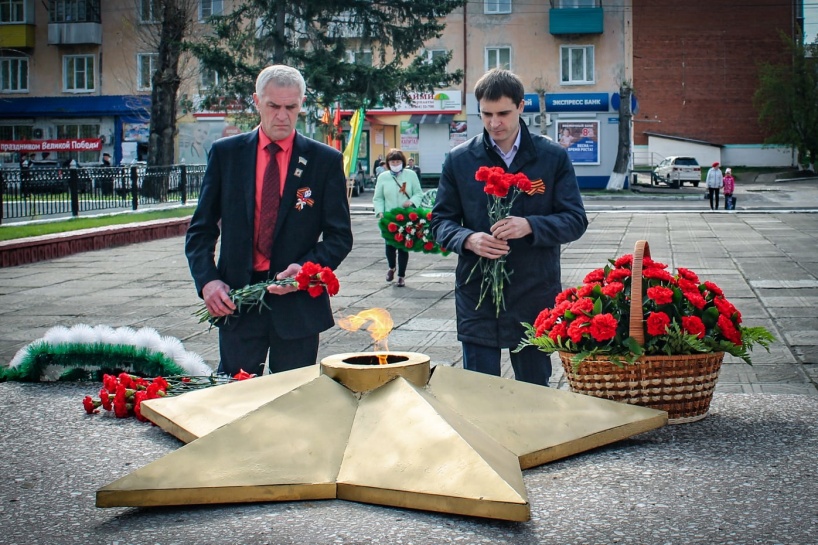 Совместно с администрацией г.Зимы  принят проект  о благоустройстве  дворовых территорий в пос. 2-ой Строитель. Сделано администрацией города   благоустройство  придомовой территории домов № 43,43А по ул.Московский  тракт, по ул.Каландарашвили №4, произведен ремонт моста через  реку Ухтуй.  Для установки детской площадки  по ул. Московский тракт, 43 оказал содействие  в подвозе  песка  в объёме  20 кубов. Компания «Атол»  установила ограждение, сделала установку качелей.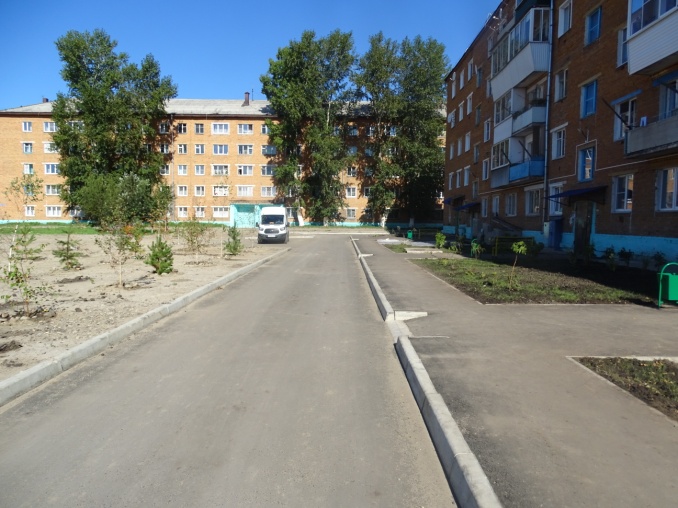 Долгосрочная цель:      создание для жителей округа  комфортного,  безопасного места проживания.С  уважением, депутат  городской  Думы 7-го созыва   Монид В.В.